Государственное бюджетное профессиональное образовательное учреждение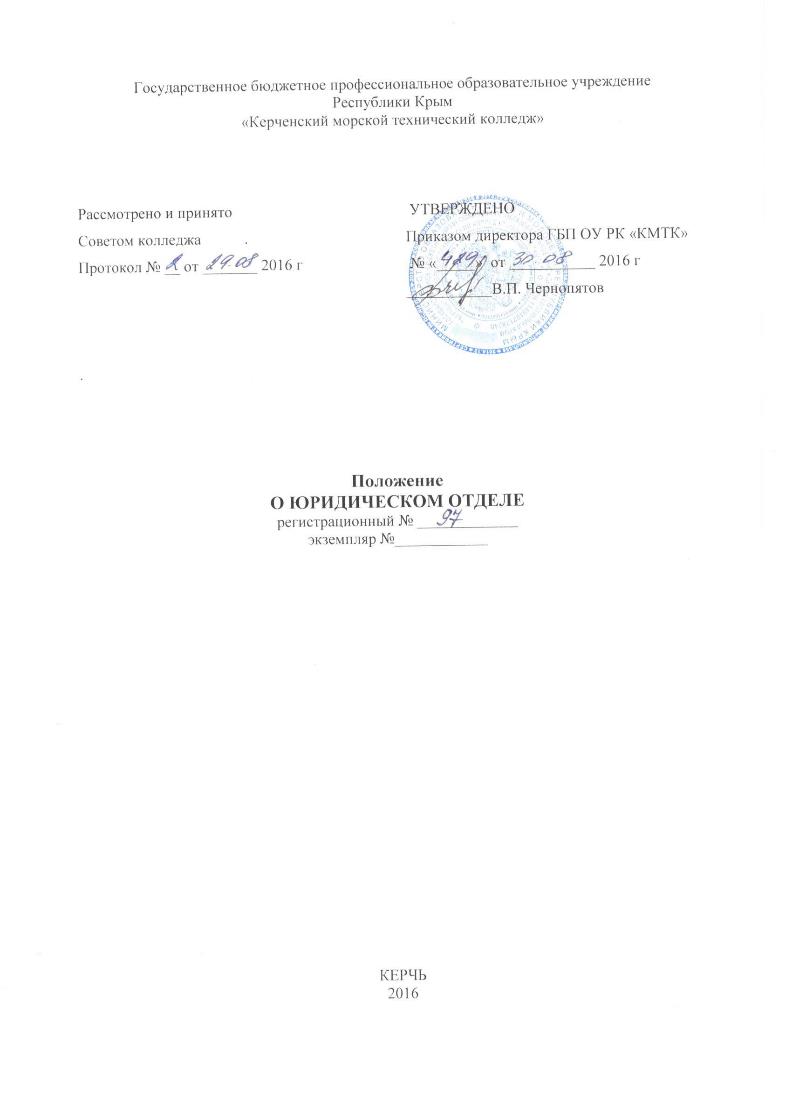 Республики Крым«Керченский морской технический колледж».                                    ПоложениеО ЮРИДИЧЕСКОМ ОТДЕЛЕ регистрационный № _____________экземпляр №____________КЕРЧЬ2016СОДЕРЖАНИЕОБЩИЕ ПОЛОЖЕНИЯ                                                                                                     3ЗАДАЧИ И ФУНКЦИИ                                                                                                  3-4ПРАВА И ОБЯЗАННОСТИ                                                                                           4-5ВЗАИМООТНОШЕНИЯ И СВЯЗИ                                                                                  6ОТВЕТСТВЕННОСТЬ                                                                                                       6ЛИСТ ОЗНАКОМЛЕНИЯ ПЕРСОНАЛА                                                                              7ЛИСТ РАССЫЛКИ                                                                                                                8ЛИСТ ИЗМЕНЕНИЙ, ДОПОЛНЕНИЙ И РЕВИЗИЙ ДОКУМЕНТА                                    9ОБЩИЕ ПОЛОЖЕНИЯНастоящее положение определяет основные задачи, организацию, обязанности и права юридического отдела.Юридический отдел создается с целью осуществления деятельности Колледжа в соответствии с требованиями законодательством.Юридический отдел является самостоятельным структурным подразделением колледжа и непосредственно подчиняется директору Колледжа.Юридический отдел создается и ликвидируется приказом директора колледжа.Юридический отдел возглавляет начальник, который несет ответственность за выполнение возложенных на отдел задач и функций.Все работники юридического отдела назначаются на должность и освобождаются от должности приказом директора.Состав юридического отдела определяется согласно штатному расписанию, утвержденному директором Колледжа.Юридический отдел вне зависимости от его численности не может быть включен в состав другого подразделения Колледжа.Уровень заработной платы сотрудников юридического отдела должен быть не ниже уровня заработной платы сотрудников других подразделений соответствующей категории.Свою работу юридический отдел осуществляет на основе:- Устава;- настоящего Положения;- приказов, распоряжений директора Колледжа;- действующего законодательства.ЗАДАЧИ И ФУНКЦИИ2.1. Основными задачами юридического отдела являются:1) Формирование и осуществление правовой политики Колледжа.2) Обеспечение законности в  деятельности Колледжа.3) Защита правовых интересов Колледжа.4) Обеспечение правовыми средствами выполнения задач и функций, осуществляемых Колледжем.5) Подготовка правовых заключений и консультационная работа.2.2. В соответствии с задачами юридический отдел выполняет следующие функции:- Проверять соответствие законодательству представляемых на подпись директора проектов приказов, инструкций, положений и других документов, правового характера, визировать их, в случае если они не противоречат законодательству. В случае представления на визу проекта документа противоречащего законодательству, начальник отдела, не визируя его, письменно сообщает свои замечания по проекту.- Давать заключения и справки по правовым вопросам, возникающим в деятельности коллегиальных органов управления Колледжем.- Давать заключения по проектам локальных актов, поступающих на отзыв, подготавливать предложения об изменении действующих и отмене утративших силу локальных нормативных актов Колледжа.- Участвовать в разработке и осуществлении мероприятий по укреплению договорной, финансовой и трудовой дисциплины, обеспечению сохранности имущества Колледжа.- Принимать участие в разработке новых нормативных актов Колледжа и других документов правового характера. - Оказывать методическую и консультационную помощь по правовым вопросам структурным подразделениям Колледжа.- Участвовать в разработке проектов договоров, контрактов, соглашений.- Участвовать в подготовке и заключении коллективных договоров и соглашений, разработке и осуществлении мероприятий по укреплению трудовой дисциплины, регулированию социально-трудовых отношений.- Давать заключения по исполнительным документам, поступающим в Колледж.- Представлять интересы Колледжа в судах общей юрисдикции и арбитражных судах, а также в государственных и муниципальных органах, общественных организациях при рассмотрении правовых вопросов, осуществлять ведение судебных и арбитражных дел.- Осуществлять руководство претензионной работой. - Анализировать и обобщать результаты рассмотрения претензий, судебных и арбитражных дел, дел, рассмотренных административными органами, разрабатывать и вносить руководству предложения по устранению выявленных недостатков.- Участвовать в работе по контролю за соблюдением законодательства при приемке товаров, работ, услуг по количеству и качеству.- Давать заключения по вопросам применения мер поощрения или привлечения работников Колледжа к дисциплинарной или материальной ответственности.- Проведение информационной работы с руководством Колледжа, руководителями структурных подразделений и работниками по правовым вопросам.ПРАВА И ОБЯЗАННОСТИ3.1. Юридический отдел имеет право:1) Участвовать в работе органов управления Колледжем и в рассмотрении тех вопросов, которые требуют юридического заключения.2) Требовать и получать от подразделений и сотрудников Колледжа сведения и документы, необходимые для осуществления работы, входящей в компетенцию юридического отдела.3) Давать обязательные для исполнения указания руководителям и работникам структурных подразделений, в т.ч. об отмене, изменении или дополнении издаваемых ими актов в случае противоречия их законодательству, приказам и указаниям директора, локальным актам Колледжа.4) Привлекать по согласованию с директором Колледжа работников для подготовки локальных нормативных актов и участия в необходимых случаях в судебных заседаниях.5) Представлять в установленном порядке Колледж в государственных, муниципальных органах, судебных инстанциях, в иных организациях по вопросам, относящимся к деятельности юридического отдела.6) Вести самостоятельную переписку с организациями по вопросам, относящимся к компетенции юридического отдела и не требующим согласования с руководством Колледжа, в установленном порядке.7) Давать разъяснения, указания, рекомендации.8) Проводить совещания либо участвовать на общих собраниях по юридическим вопросам.9) Выступать с инициативой принятия, изменения либо отмены локального нормативного акта.10) Требовать от руководства Колледжа оказания содействия в исполнении своих должностных обязанностей и реализации прав.11) Взаимодействовать с другими структурными подразделениями Колледжа.3.2. Юридический отдел обязан:1) Соблюдать трудовое законодательство и иные нормативные правовые акты, содержащие нормы трудового права, локальные нормативные акты, условия коллективного договора, соглашений и трудовых договоров.2) Своевременно выполнять приказы и распоряжения директора Колледжа.3) Соблюдать правила внутреннего трудового распорядка, трудовую дисциплину, требования по охране труда и обеспечению безопасности труда.4)  Бережно относиться к имуществу Колледжа и других работников.5) Предоставлять информацию, необходимую работнику в связи с осуществлением им своей трудовой деятельности. Предоставлять информацию, необходимую директору и  руководителям других структурных подразделений по вопросам своей деятельности. 6) Хранить коммерческую и служебную тайну, ставшую известной работникам юридического отдела в результате выполнения ими своих должностных обязанностей.3.3. Отчетность юридического отдела бывает:- годовая;- ежемесячная;- текущая.Годовая отчетность предоставляется по результатам выполнения плана работы на текущий год по форме согласно Приложению 1.Ежемесячная отчетность предоставляется по запросу отдела кадров и/или директора колледжа для начисления стимулирующей части заработной платы за текущий месяц. Форма определяется отделом кадров.Текущая отчетность может быть представлена в устной форме директору колледжа по итогам выполнения оперативных задач или в форме отчетов, направляемых в адрес Министерства образования, науки и молодежи Республики Крым, иных исполнительных органов государственной власти, а также в адрес контролирующих органов в части полномочий и компетенции юридической службы.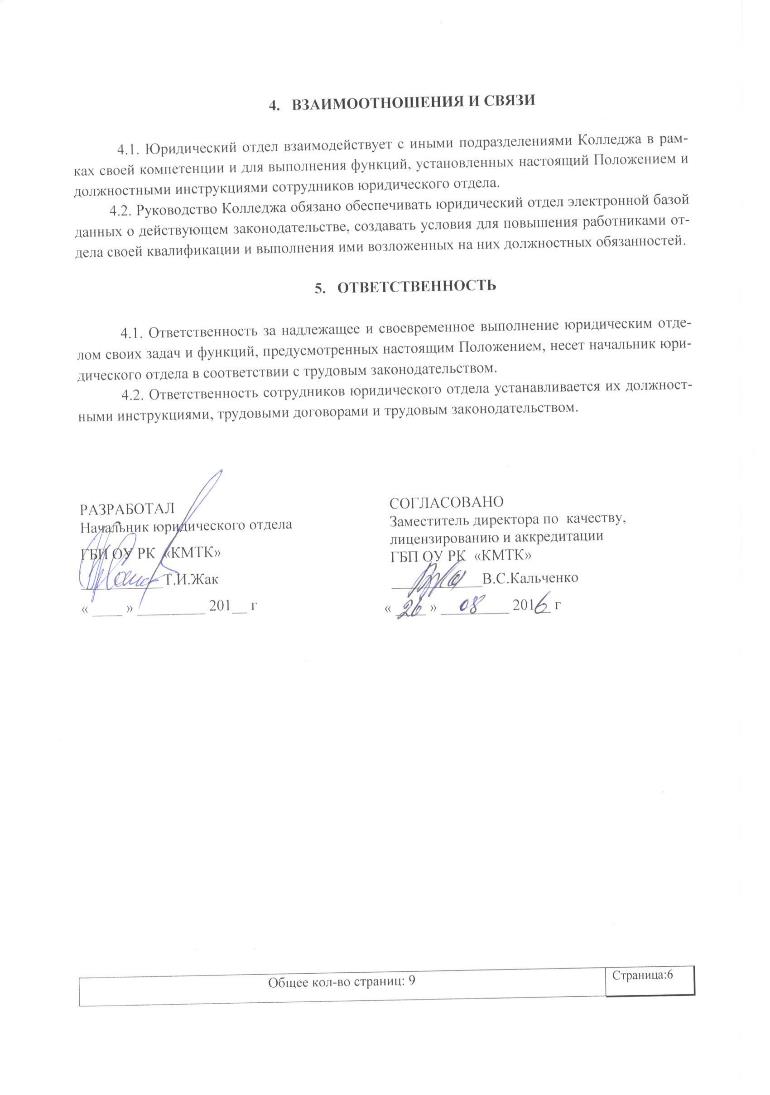 ВЗАИМООТНОШЕНИЯ И СВЯЗИ4.1. Юридический отдел взаимодействует с иными подразделениями Колледжа в рамках своей компетенции и для выполнения функций, установленных настоящий Положением и должностными инструкциями сотрудников юридического отдела.4.2. Руководство Колледжа обязано обеспечивать юридический отдел электронной базой данных о действующем законодательстве, создавать условия для повышения работниками отдела своей квалификации и выполнения ими возложенных на них должностных обязанностей.ОТВЕТСТВЕННОСТЬ4.1. Ответственность за надлежащее и своевременное выполнение юридическим отделом своих задач и функций, предусмотренных настоящим Положением, несет начальник юридического отдела в соответствии с трудовым законодательством.4.2. Ответственность сотрудников юридического отдела устанавливается их должностными инструкциями, трудовыми договорами и трудовым законодательством.ЛИСТ ОЗНАКОМЛЕНИЯ ПЕРСОНАЛА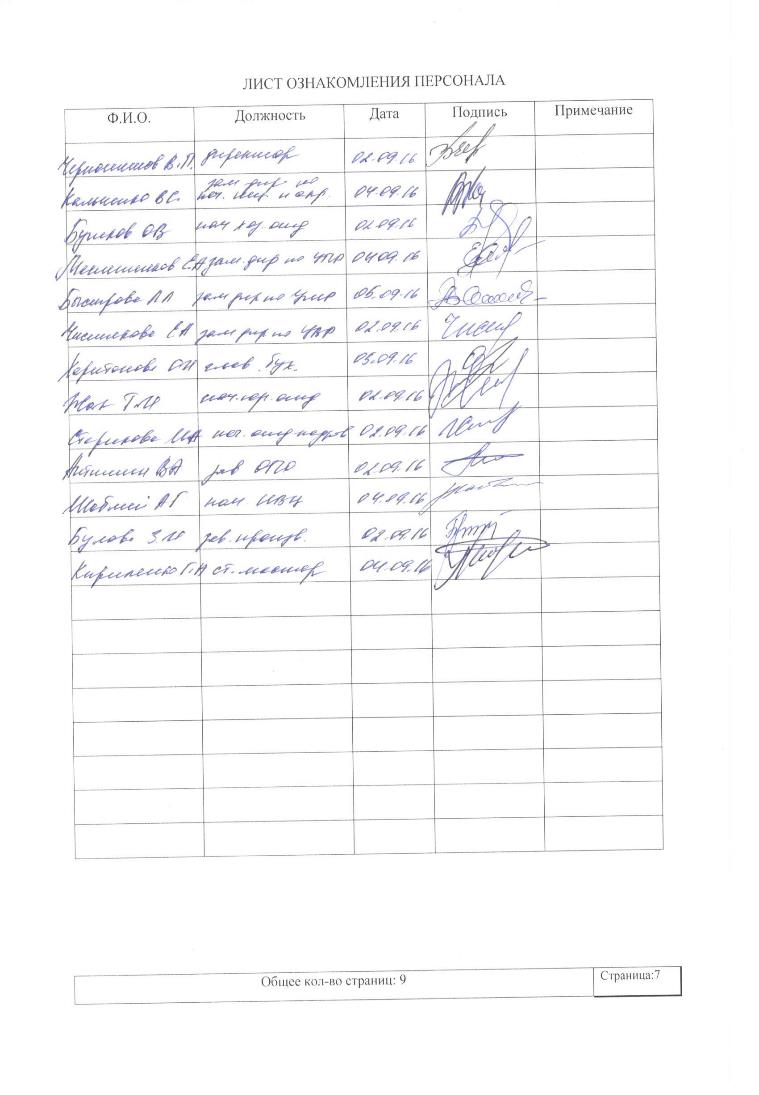 ЛИСТ РАССЫЛКИ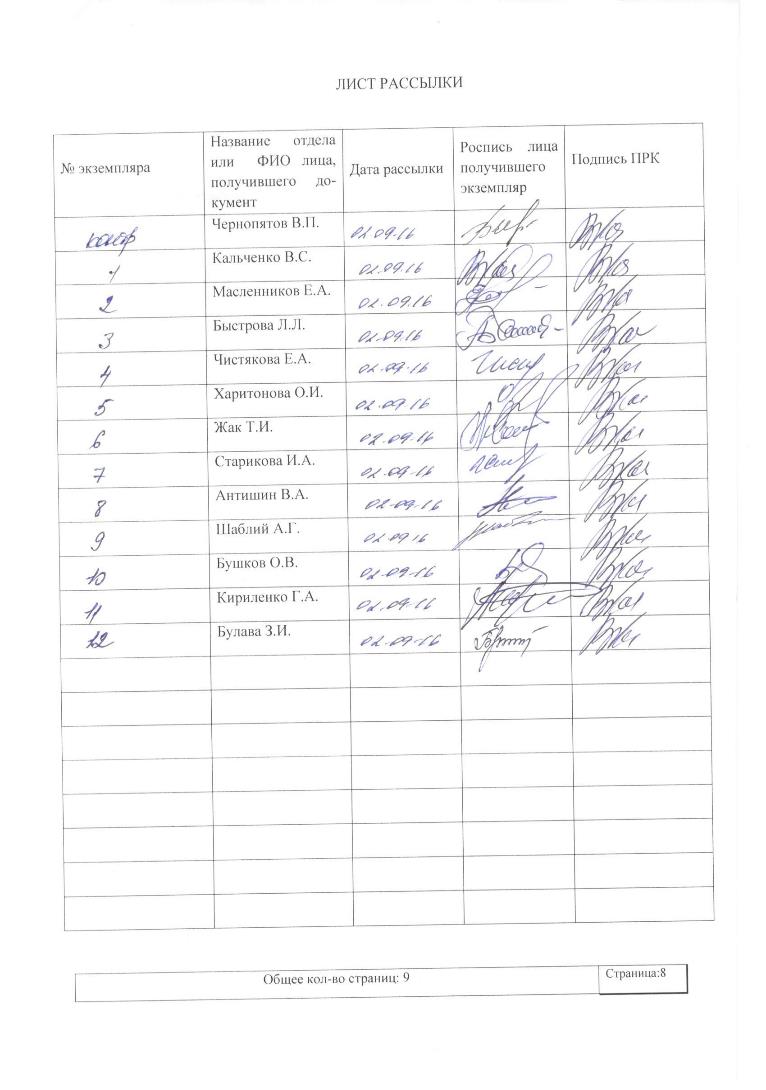 ЛИСТ ИЗМЕНЕНИЙ, ДОПОЛНЕНИЙ И РЕВИЗИЙ ДОКУМЕНТАРассмотрено и принято                                                      Советом колледжа           . Протокол № __ от _______ 2016 г УТВЕРЖДЕНОПриказом директора ГБП ОУ РК «КМТК» № «_____»  от ___________ 2016 г   ___________В.П. ЧернопятовРАЗРАБОТАЛНачальник юридического отдела ГБП ОУ РК  «КМТК»___________Т.И.Жак« ____ » _________ 201__ гСОГЛАСОВАНОЗаместитель директора по  качеству,лицензированию и аккредитации ГБП ОУ РК  «КМТК»  ____________В.С.Кальченко« ____ » _________ 201__ гФ.И.О.ДолжностьДатаПодписьПримечание№ экземпляраНазвание отдела или  ФИО лица, получившего документДата рассылкиРоспись лица получившего экземплярПодпись ПРКЧернопятов В.П.Кальченко В.С.Масленников Е.А.Быстрова Л.Л.Чистякова Е.А.Харитонова О.И.Жак Т.И.Старикова И.А.Антишин В.А.Шаблий А.Г.Бушков О.В.Кириленко Г.А.Булава З.И.№ экземпляраДата внесения изменении, дополнений и проведения ревизийНомер листа/разделаКраткое содержание измененияДокумент на основании, которого внесены измененияПодпись ПРК